МУНИЦИПАЛЬНОЕ АВТОНОМНОЕ  ДОШКОЛЬНОЕ ОБРАЗОВАТЕЛЬНОЕ  УЧРЕЖДЕНИЕ –    ДЕТСКИЙ САД № 4  « ЗОЛОТОЙ ГРЕБЕШОК»   КОМБИНИРОВАННОГО ВИДА633010 Россия, Новосибирская область, г. Бердск, ул. Островского 168 т. (241) 5-32-86 ИНН 5445116538 КПП 544501001Картотека дидактических игр «О здоровом питании, здоровом образе жизни дошкольников»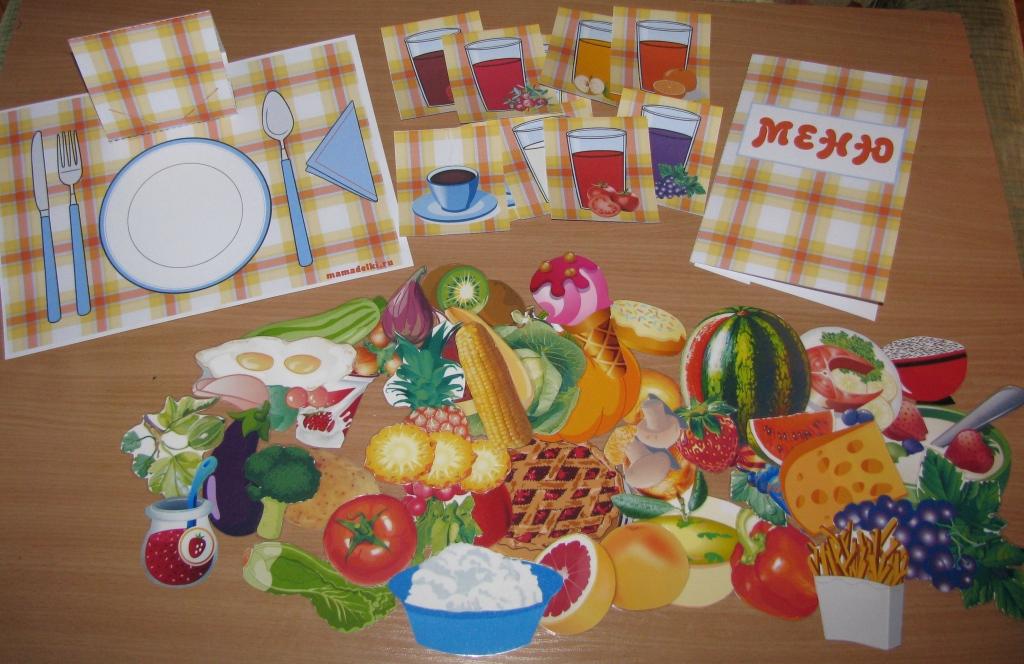                                                         Группа №5 «Забавушка»                                                               Воспитатель: Исупова С.С«Кто больше назовет блюд»Цель: развивать быстроту реакции на вопрос, внимание; воспитывать выдержку, терпеливость. Ход игры. Педагог называет овощ или фрукт и просит вспомнить блюдо, которое из него можно приготовить. Тот, кому брошен мяч, должен назвать блюдо, не повторяясь. Ошибившийся или ничего не сказавший ребенок пропускает кон. Педагог может задать какое- то блюдо, а дети должны вспомнить его составляющие и договориться, какой составляющей будет каждый из них. Ведущий выкрикивает, что он хочет положить в кастрюлю, а узнавший себя впрыгивает в круг. Следующий впрыгивает и берет за руку предыдущего. Пока все компоненты не окажутся в круге, игра продолжается. Можно использовать шапочки-маски, медальоны с изображением овощей и фруктов.«Что едят в сыром виде, а что в вареном? »Цель: развивать фразовую речь, произвольное внимание; формировать умение выслушивать своих товарищей, терпеливо ждать своей очереди.Ход игры. Педагог показывает детям поочередно овощи и спрашивает, что можно есть в сыром виде, а что нельзя. Дает образец ответа: «Огурец можно есть в сыром виде», «Картофель надо варить». Затем педагог предлагает хлопать в ладоши, если овощ можно есть в сыром виде, и сидеть тихо, если нельзя.«Столик, накройся!».Цель: Закрепить навыки сервировки детского стола.Ход игры: участники вытягивают листочки с изображением блюд на разные этапы питания (завтрак, обед, полдник, ужин) и при помощи плоскостных фигур накрывают столы.«Накроем стол для кукол».Цель. Учить детей сервировать стол, называть предметы, необходимые для справки. Знакомить с правилами этикета (встреча гостей, прием подарков, приглашение к столу, поведение за столом). Воспитывать гуманные чувства и дружеские взаимоотношения.Ход игры:Воспитатель входит в группу с нарядной куклой. Дети рассматривают ее, называют предметы одежды. Педагог говорит, что сегодня у куклы день рождения, к ней придут гости – ее подружки. Нужно помочь кукле накрыть праздничный стол (используется кукольная мебель и посуда).Воспитатель проигрывает с детьми этапы деятельности (помыть руки, постелить скатерть, поставить в центр стола вазочку с цветами, салфетницу и хлебницу, приготовить чашки с блюдцами к чаю или тарелки, а рядом разложить столовые приборы—ложки, вилки, ножи). Затем обыгрывается эпизод встречи гостей, кукол рассаживают на места.Детям старшего дошкольного возраста с целью закрепления навыков дежурства можно показать предметные картинки с изображением перечисленных выше предметов и предложить раскладывать их по порядку, определяя последовательность сервировки стола.«Чашки – ложки»Цель: познакомить детей с предметами сервировки (ложка, чашка, тарелка)«Научим Чебурашку накрывать на стол»Цель: Учить детей правильно сервировать стол, узнавать и называть предметы сервировки.«Напоим Катю чаем»Цель: Продолжать знакомить детей с предметами сервировки, правильно сидеть за столом.«Маша обедает»Цель: Закрепить у детей знания о предметах сервировки.«Будем кашу варить, будем Сашу кормить»Цель: Обучать детей правильно пользоваться ложкой.«Кормление кукол»Цель: Развивать устойчивое внимание, умение манипулировать предметами (ложкой, чашкой, тарелкой)«Красивые салфеточки для трех поросят»Цель: Продолжать обучать детей навыкам пользования салфеткой.Игры с предметными картинками «Дети обедают»Цель: Закрепить знания детей о поведении за столом, знания о столовой посуде.Игры и упражнения, направленные на развитие мелкой моторики рук, способствующие успешному освоению навыков самообслуживания и культурно-гигиенических навыков.Формирование умения самостоятельно пользоваться ножом«Покормим зверей салатом»Цель:-закреплять навык правильной еды - держать правильно ложку (тремя пальцами - указательным, средним, большим);-нарезать пластилиновые овощи пластмассовым ножом;-перемешивать большой ложкой салат в миске; кормить кукол салатом.Словарь: огурец, помидор, лук; салатница, ложка; держу, отрезаю, перемешиваю, кормлю.Оснащение: игрушечные звери; пластилиновые овощи, пластмассовый нож, вилка.Ход игры: принесите красиво украшенную коробку и предложите ребенку посмотреть, что в ней (игрушечные звери). Скажите: «Звери пришли к тебе в гости из леса.В лесу сейчас холодно и голодно. Надо бы их чем-нибудь угостить». Предложите ребенку сделать овощной салат и угостить зверей.Рифмовка: Я сегодня не скучаю,Всех салатом угощаю.Звери на пеньке сидятИ салатик мой едят.Ребенок должен приготовить "салат":· нарезать пластилиновые овощи;· сложить их в салатницу;· круговыми движениями большой ложкой перемешать салат в салатнице;· положить салат большой ложкой каждому гостю на тарелочку;· угостить зверей салатом.«Чай для кукол»Цель:-закреплять навыки пользования чашкой - держать чашку за ручку;-обогащать игровые действия - научить кукол пить чай из чашки;-закреплять знание «чайной церемонии»: вскипятить воду, заварить чай, налить в чашку кипяток и заварку.Словарь: чай, кипяток, заварка, чашка, чайник; наливаю, завариваю, угощаю; горячий, крепкий, вкусный.Оснащение: игрушечный чайный сервиз, кукла.Ход игры: расставьте перед ребенком чайный сервиз.Рассмотрите вместе предметы посуды. Попросите ребенка назвать каждый предмет.Покажите куклу, скажите, что кукла пришла к ребенку в гости, а гостей принято угощать.Рифмовка: Таню в гости приглашаю,Чаем с плюшкой угощаю.Пей, Танюша, чай!Пей и не скучай!Предложите ребенку приготовить чай (положите перед ним мнемокарту с рисунками, изображающими последовательность действий при приготовлении чая). Когда чай будет готов, предложите ребенку напоить кукол и взрослых, играющих с ним.Игры и упражнения, направленные на формирование навыка приема пищи«Кормление куклы»Цель:-научить простейшим действиям с сюжетными игрушками (кормление), прививать гигиенические навыки;-вызывать речевую активность; воспитывать добрые чувства к кукле.Сюжетно - отобразительная игра «Встреча подружек куклы, угощение их чаем»Цель:-знакомить детей с предметами посуды: учить называть их, узнавать по слову, использовать по назначению;-учить сервировать стол к чаепитию;-воспитывать желание заботиться о кукле. «Накормим куклу кашей»Цель: рассматривание тарелки, столовой ложки, салфеток. Обучение культурно -гигиеническим навыкам. «Мы готовимся к обеду»Цель:-знакомство с названиями предметов столовой посуды, приборов, их формой, цветом;-учить правильно и красиво накрывать на стол;-учить кукол культуре поведения за столом.«Угостим Катю обедом»Цель:-сервировка стола для обеда куклы Кати;-сравнение глубокой и мелкой тарелок; знакомство с названиями приборов и ихназначением: ложка столовая и чайная, вилка, нож.«У куклы Кати день рождения». (Накрываем стол для обеда и кормим кукол.)Цель: обобщение знаний о предметах столовой посуды и продуктах питания, активизация словаря, связной речи. «Обед для трех медведей». («Три медведя готовят обед»)Цель: уточнение понятий «маленький» - «большой» - «очень большой» применительно к предметам кухонной посуды.«Четвертый лишний» (классификация посуды по назначению, использованию.)Д/и «Катин огород»«Подарок зайке»«Что выросло на огороде».Цель:-рассматривание овощей; познакомить с названиями некоторых овощей;-учить узнавать их по названию и самостоятельно называть;-активизировать словарь, развивать связную речь (умение выражать мысль в форме 3 - 4-словного предложения).Игры на различение предметов посуды«Магазин». (Покупка продуктов для приготовления обеда. Покупка посуды )«Навестим больную куклу. Приготовим ей угощения» (лепка предметов округлой формы - конфетки, вишенки.)«Печем пироги для куклы» (игры с песком)Цель: учить действовать совком - набирать влажный песок, наполнять им формочки, утрамбовывать песок в формочки тыльной стороной совка, переворачивать формочку на стол, придерживать песок рукою4 стучать по дну формочки, снимать ее; угощать куклу.Действия с предметами - орудиями. «Оладьи для Кати».Цель:-развивать глазомер, координацию движений правой руки;-упражнять в умении подхватывать круглый диск концом лопатки;-воспитывать ловкость, сноровку, желание довести дело до конца. «Научим куклу мыть посуду»Цель: -воспитывать навыки пользоваться посудой, содержать ее в чистоте;-приучать использовать посуду по назначению, бережно кней относиться;-называть предметы посуды во время кормления куклы;-называть действия (вытирать, ставить). "Что чем едят"Карточки с изображением различных продуктов и блюд,- дети должны правильно подобрать карточку - что едят рукамиЧто едят ложкойЧто едят вилкойЧто едят вилкой и ножомСпасибо всем, чьи фотографии я использовала для создания данной игры!Правила поведения за столомАккуратно кушай хлеб -Это кухня, а не хлев.Не вертись юлой на стуле,Головой не лезь в кастрюлю.Будешь печь ты пироги -Нос, смотри, не обожги.Супчик кушай аккуратно, Не выплевывай обратно.Хлебных крошек не кроши, Таракашек не ищи.Пей чаек, не проливая. Что за лужица большая?Что за грохот? Что упало? Маша за столом мечтала.Не корми котлетой кошку, А сама поешь немножко.Вытирай салфеткой рот И, не капай на живот.Ложкой ешь кисель и кашу, Суп, пюре и простоквашу.Вилкой можно брать картошку, Мясо, рис (не надо ложкой).Ручкой можно брать пирог, Глазированный сырок. И скажи спасибо всем, У кого ты пищу ел.«Что сначала - что потом (режим дня)»Закреплять представления о том, что соблюдение режима дня полезно для здоровья. Формировать умение связно, последовательно объяснять свои действия.«Составляем меню»Формировать представления о зависимости здоровья от правильного питания - еда должна быть не только вкусной, но и полезной. Развивать зрительное восприятие, умение анализировать заданную ситуацию. «Лабиринты здоровья»Закреплять представления о предметах личной гигиены, их предназначении.формировать умение видеть границы рисунка, в данном случае дорожки,Закреплять умение вести линии пальцем не отрывая его от картинки; мысленно строить маршрут "путешествия". «Готовим салат (суп, компот)»Формировать представления о совместимости продуктов, о компонентах и составляющих то или иное блюдо, о предназначении посуды для приготовления и употребления конкретных блюд«Узнай на ощупь»Формировать умение узнать овощи, фрукты, ягоды на ощупь, по запаху.формировать представления о пользе разных видов продуктов, необходимых для разных органов человека «Узнай по описанию»Формировать умение классифицировать продукты по существенному признаку, обобщать, на основе чего находить лишнюю карточку «Четвертый лишний» Формировать представления о мерах, способах профилактики и охраны здоровья. «Подбери признак»Закреплять знания о вещах необходимых для соблюдения гигиены, зарядки, при болезни.«Вредно – полезно»Формировать представления о группах витаминов, их значении и пользе для здоровья. «Всё что мне необходимо»Формировать представления о мерах профилактики и охраны здоровья; умение определять причинно-следственные связи.«Почему заболели ребята?»Закреплять представления о предметах и правилах личной гигиены, правилах здорового образа жизни, правильном питании. «Найди лишнее»Формировать навыки здорового образа жизни, познакомить с витаминной ценностью продуктов, с действием витаминов на организм.15 «Чудесный мешочек» Формировать представления о компонентах входящих в состав блюд для завтрака, обеда, ужина; делать выводы о витаминной ценности составленного блюда.«Витаминный бильярд» Формировать представления о происхождении продуктов питания (крупа, мука, овощи,фрукты) о их пользе для организма человека, о блюд в состав которых они входят.«Поварята» Формировать представления о зависимости здоровья человека от питания; формировать умение осознанно подходить к своему здоровью, питанию, уметь противостоять рекламе. Познакомить с историей происхождения появления на Руси овощей и фруктов.«Где растет каша».Формировать умения о компонентах составляющих пищевые продукты: жирах, белках, углеводах, витаминах,раскрыть их роль в жизни человека.Познакомить со способами сохранения и укрепления здоровья через желание правильно питаться. «Во фруктовом царстве, овощном государстве»Формировать представления о разновидностях витаминов, о том какие витамины содержатся витаминах в овощах и фруктах «Что изменилось ?»Цель:Воспитывать наблюдательность, развивать память.Детям представляют 5 – 6 предметов (картинок) с изображением спортивного инвентаря (овощей, фруктов, лекарственных растений, предметов личной гигиены и т. д.) и предлагают назвать их. Затем ребятам предлагают закрыть глаза, в это время педагог убирает одну картинку, оставшиеся картинки меняет местами. Дети должны сказать, что изменилось.« Как вырасти здоровым»Цель игры:Упражнять в правильном использовании обобщающих слов; Воспитывать сообразительность, развивать быстроту реакции.Играют четверо детей. У каждого набор из 7 картинок, на которых изображены дети, выполняющие различные действия, направленные на укрепление и поддержание здоровья: а) уход за своим телом,б) выполнение физических упражнений,в) приём здоровой пищи,г) игры на улице, д) сон, е) игры дома, в том числе и совместные со взрослыми, ж) помощь взрослым (уборка в квартире, сбор урожая, труд в природе).Ведущий показывает картинку, ребята должны отобрать из имеющихся у каждого из них набора картинок те, на которых изображены дети, выполняющие аналогичные действия.Например: мальчик причесывается, девочка моет руки, мальчик чистит зубы, девочка принимает ванну.« Подбери предметы»Цель:Воспитывать способность группировать предметы; закреплять знания о разных предметах полезных для здоровья; формировать заботливое отношение к здоровью.Детям предлагают рассмотреть лежащие на столе предметы, полезные для здоровья, и объединить их в группы. Например, предметы ухода за собой, спортивные принадлежности, полезные продукты.23 «Что такое хорошо, что такое плохо».Цели: учить детей составлять фразы по иллюстрациям, оценивать поступки человека, воспитывать бережное отношение к окружающему (своему дому, двору, детскому саду) и своему здоровью.Дети рассматривают иллюстрации, оценивают поступки героев. Если поступок хороший – поднимают зеленый круг, плохой – красный. «Пищевое лото»Цель: формировать у детей представление о пользе тех или иных продуктов, для чего они нужны человеку.Оборудование: большие карты (витамины, белки, жиры, углеводы); маленькие карточки с изображением тех или иных продуктов.Дети раскладывают маленькие карточки на большие карты. Игроки выбирают себе большие карты. Ведущий показывает маленькие карточки по одной, а игроки берут нужные им и кладут на свою карту. Выигрывает тот, кто первым заполнит все окошечки своей карты (по типу лото).«Полезная и вредная еда»Цель: закрепить представление детей о том, какая еда полезна, какая вредна для организма.Оборудование: Карточки зелёного и красного цвета; предметные картинки с изображением продуктов питания (торт, лимонад, копчёная колбаса, пирожные, конфеты, чёрный хлеб, каша, молоко, варенье, сок, овощи, фрукты); поощрительные фишки (вырезанные из цветного картона яблоко, морковка, груша).Детям раздают картинки с изображением различных продуктов питания. Под зелёную картинку положить картинки с полезной едой, а под красную – с вредной. Верное решение игровой задачи поощряется фишкой. «Опасно – не опасно».Цели: учить детей отличать опасные жизненные ситуации от не опасных, уметь предвидеть результат возможного развития ситуации; закреплять знание правил безопасного поведения ; воспитывать чувство взаимопомощи.Оборудование: набор дидактических картинок с изображением опасных и не опасных для жизни и здоровья ситуаций; карточки разных цветов (красного, белого и жёлтого) в зависимости от вариантов игры. Содержание картинок: ребёнок ползает по лестнице, читает книгу, прыгает с высоты, одет не по погоде, кашляет на других и т.д.Детей просят определить степень угрозы предлагаемой (наглядной или словесной) ситуации для жизни и здоровья, поднять определённую карточку, в зависимости от опасности, правильно разложить дидактические картинки.Внимательно прослушав рассказ воспитателя, дети поднимают красную карточку, если есть опасность, жёлтую – если опасность может возникнуть при определённом поведении, и белую – если опасности нет. «Мой день».Цели: рассказать о режиме дня; учить объяснять и доказывать свою точку зрения; учит находить нарушения закономерностей в последовательном ряду.Оборудование: 3-4 комплекта карточек с изображениями разных режимных моментов.Располагать карточки надо последовательно, в соответствии с режимом (от утреннего подъёма до укладывания спать вечером), объяснить детям, почему так, а не иначе следует выкладывать карточки.Вариант 1. Соревнование «Кто быстрее выложит ряд?».Вариант 2. «Продолжи ряд». Воспитатель начинает выкладывать последовательность, а ребёнок продолжает.Вариант 3. «Исправь ошибку». Воспитатель выкладывает всю последовательность карточек, нарушив её в одном или нескольких местах, дети находят и исправляют ошибки.«Найди опасные предметы».Цели: помочь детям запомнить предметы, опасные для жизни и здоровья; помочь самостоятельно сделать выводы о последствиях не острожного обращения с ними.Оборудование: нож, ножницы, иголка, утюг.В квартире остаются Андрюша и Наташа. Их родители ушли на работу. Давайте расскажем малышам, какими предметами нельзя им пользоваться, чтобы не случилось беды. Дети повторяют правила безопасности:Все острые, колющие, режущие предметы обязательно надо класть на место;Нельзя включать электроприборы, они могут ударить током или стать причиной пожара;Ни в коем случае нельзя пробовать лекарства – это яд;Нельзя пробовать стиральные порошки, средства для мытья посуды,соду, хлорку;Опасно одному выходить на балкон.« Отгадай загадку по картинке».Цели: помочь детям запомнить основную группу опасных предметов, развивать внимание.Оборудование: картинки с изображением опасных предметов.Взрослый загадывает загадку, а дети отгадывают и находят соответствующую картинку. Взрослый просит подумать и сказать, чем опасны эти предметы? Дети рассказывают, какую опасность таит каждый предмет.«Этикет – школа изящных манер».Цели: научить ребёнка правилам поведения за столом; рассказывать, какие блюда и продукты едят при помощи столовых приборов; учить обращаться со столовыми приборами.Оборудование: предметные картинки.Умение вести себя за столом, правильно обращаться со столовыми приборами характеризует уровень воспитанности и культуры поведения человека. Вот правила, которые нужно запомнить.Ложкой едят все супы и бульоны, каши, а так же десерты (варенье, мороженное, торт, компоты). Вилку используют, когда едят салаты, овощные гарниры, яичницу, макароны, пельмени, изделия из мяса. Вилка и нож нужны, когда вы едите продукты и блюда, которые трудно отделить при помощи вилки: сложные бутерброды, сыры, колбасы, блины, блюда из рыбы и мяса. Руками можно брать маленькие бутерброды, пирожки, булочки, виноград, вишню, печенье, конфеты.« Угадай, кто позвал?»Цели: тренировать органы слуха и активизировать внимание и слуховую память детей.Ведущий, стоя спиной к детям, должен определить по голосу, кто его позвал. В случае правильного ответа место ведущего занимает ребёнок, чей голос был определен. «Умею - не умею».Цели: акцентировать внимание детей на своих умениях и физических возможностях своего организма; воспитывать чувство собственного достоинства.Оборудование: мяч.Ведущий бросает мяч и произносит: «Я умею» или «Я не умею». Ребёнок, поймав мяч, продолжает фразу, объяснив, почему он умеет или не умеет. Например: «Я умею бегать, так, как у меня есть ноги. Я не умею летать, потому что у меня нет крыльев».33 « Найди пару».Цель: подбирать пару к предмету по тактильным ощущениям (с завязанными глазами).Оборудование: пуговицы, кубики, яблоко, карандаши, мелкие предметы.Выбрав себе предмет, ребёнок должен с завязанными глазами выбрать из кучки такой же. В конце игры ведущий просит объяснить, что помогло ребёнку правильно определить на ощупь разные материалы.